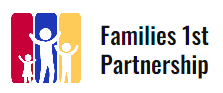 Families 1st partnership Quarterly Collaborative meeting Tuesday December 5, 2023 | 1 pmMPCC #202, 1101 Halligan Dr., North Platte, NEAGENDA Munroe-Meyer Report reviewUpdatesTransportation Task ForceRegional Disability ResourcesMinority NeedsStraight Up Advocates (lived experience group)Inmates OutreachCommunicationsFamilies 1st-new grant year & fundingSet prioritiesNext meeting:  Tuesday February 27, 2024